Для кого це призначається?Що ми пропонуємо: 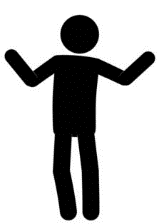 Напрямки терапії надаються: біженцям та їхнім членам сім'їнесупроводжуваним дітям, які шукають притулку